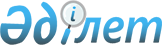 2022-2024 жылдарға арналған Сарбұлақ ауылдық округінің бюджетін бекіту туралы
					
			Мерзімі біткен
			
			
		
					Ақтөбе облысы Қобда аудандық мәслихатының 2021 жылғы 30 желтоқсандағы № 124 шешімі. Мерзімі өткендіктен қолданыс тоқтатылды
      Қазақстан Республикасының 2008 жылғы 4 желтоқсандағы Бюджет кодексінің 9-1 бабының 2 тармағына, Қазақстан Республикасының 2001 жылғы 23 қаңтардағы "Қазақстан Республикасындағы жергілікті мемлекеттік басқару және өзін-өзі басқару туралы" Заңының 6 бабына сәйкес, Қобда аудандық мәслихат ШЕШІМ ҚАБЫЛДАДЫ:
      1. 2022-2024 жылдарға арналған Сарбұлақ ауылдық округінің бюджеті тиісінше 1, 2 және 3 қосымшаларға сәйкес, оның ішінде 2022 жылға мынадай көлемде бекітілсін:
      1) кірістер – 27631,9 мың теңге, оның ішінде:
      салықтық түсімдер – 2250 мың теңге;
      салықтық емес түсімдер – 0 теңге;
      негiзгi капиталды сатудан түсетiн түсiмдер - 0 теңге;
      трансферттер түсімі – 25381,9 мың теңге;
      2) шығындар – 28163,1 мың теңге;
      3)таза бюджеттік кредиттеу - 0 теңге, оның ішінде:
      бюджеттік кредиттер – 0 теңге;
      бюджеттік кредиттерді өтеу – 0 теңге;
      4) қаржы активтерiмен операциялар бойынша сальдо - 0 теңге, оның ішінде:
      қаржы активтерiн сатып алу - 0 теңге;
      мемлекеттің қаржы активтерін сатудан түсетін түсімдер – 0 теңге;
      5) бюджет тапшылығы (профициті) - 0 теңге;
      6) бюджет тапшылығын қаржыландыру (профицитін пайдалану) – 0 теңге, оның ішінде:
      қарыздар түсімі – 0 теңге;
      қарыздарды өтеу – 0 теңге;
      бюджет қаражатының пайдаланылатын қалдықтары – 531,2 мың теңге.
      Ескерту. 1 тармақ жаңа редакцияда - Ақтөбе облысы Қобда аудандық мәслихатының 09.12.2022 № 248 шешімімен (01.01.2022 бастап қолданысқа енгізіледі).


      2. Ауылдық округ бюджетінің кірісіне мыналар есептелетін болып белгіленсін:
      жеке тұлғалардың мүлкiне салынатын салық;
      заңды тұлғалардан көлiк құралдарына салынатын салық;
      жеке тұлғалардан көлiк құралдарына салынатын салық;
      бірыңғай жер салығы;
      жер учаскелерің пайдаланғаны үшін төлем;
      жер учаскелерің сатудан түсетін түсімдер;
      ауыл шаруашылығы мақсатыңдағы жер учаскелерін сатудан түсетін түсімдер;
      аудандық маңызы бар қаланың, ауылдың, кенттің, ауылдық округтің әкімдері салатын айыппұлдар, өсімпұлдар, санкциялар, өндіріп алулар;
      жеке және заңды тұлғалардың ерікті түрдегі алымдары;
      аудандық маңызы бар қала, ауыл, кент, ауылдық округ коммуналдық меншігінің мүлкін жалға беруден түсетін кірістер;
      аудандық маңызы бар қала, ауыл, кент, ауылдық округ бюджеттеріне түсетін басқа да салықтық емес түсімдер.
      3. 2022 жылға аудандық бюджеттен Сарбұлақ ауылдық округінің бюджетіне берілген субвенциялар көлемі 23187,0 мың теңге сомасында көзделгені ескерілсін.
      4. Осы шешім 2022 жылғы 1 қаңтардан бастап қолданысқа енгізіледі. 2022 жылға арналған Сарбұлақ ауылдық округінің бюджеті
      Ескерту. 1 қосымша жаңа редакцияда - Ақтөбе облысы Қобда аудандық мәслихатының 09.12.2022 № 248 шешімімен (01.01.2022 бастап қолданысқа енгізіледі). 2023 жылға арналған Сарбұлақ ауылдық округінің бюджеті 2024 жылға арналған Сарбұлақ ауылдық округінің бюджеті
					© 2012. Қазақстан Республикасы Әділет министрлігінің «Қазақстан Республикасының Заңнама және құқықтық ақпарат институты» ШЖҚ РМК
				
      Қобда аудандық мәслихатының хатшысы 

Ж. Ергалиев
Қобда аудандық мәслихатының 2021 жылғы 30 желтоқсандағы № 124 шешіміне 1 қосымша
Санаты
Санаты
Санаты
Санаты
Сомасы, мың теңге
Сыныбы
Сыныбы
Сыныбы
Сомасы, мың теңге
Iшкi сыныбы
Iшкi сыныбы
Сомасы, мың теңге
Сомасы, мың теңге
1
2
3
4
5
І. Кірістер
27631,9
1
Салықтық түсімдер
2250
1
04
Меншiккесалынатынсалықтар
792
1
04
1
Мүлiккесалынатынсалықтар
122
1
04
4
Көлiкқұралдарынасалынатынсалық
670
0005
Тауарларға, жұмыстарға және қызметтерге салынатын ішкі салықтар
1458
05
3
Табиғи және басқа да ресурстарды пайдаланғаны үшін түсетін түсімдер
1458
4
Трансферттердің түсімдері
25381,9
4
02
Мемлекеттiкбасқарудыңжоғарытұрғаноргандарынантүсетiнтрансферттер
25381,9
4
02
3
Аудандардың (облыстықмаңызы бар қаланың) бюджетінентрансферттер
25381,9
Функционалдық топ
Функционалдық топ
Функционалдық топ
Функционалдық топ
Функционалдық топ
Сомасы (мың теңге)
Кіші функция
Кіші функция
Кіші функция
Кіші функция
Сомасы (мың теңге)
Бюджеттік бағдарламалардың әкімшісі
Бюджеттік бағдарламалардың әкімшісі
Бюджеттік бағдарламалардың әкімшісі
Сомасы (мың теңге)
Бағдарлама
Бағдарлама
Сомасы (мың теңге)
Атауы
Сомасы (мың теңге)
1
2
3
4
5
6
II. Шығындар
28163,1
01
Жалпы сипаттағы мемлекеттiк қызметтер
25313,1
1
Мемлекеттiкбасқарудыңжалпыфункцияларынорындайтынөкiлдi, атқарушыжәнебасқаоргандар
25313,1
124
Аудандық маңызы бар қала, ауыл, кент, ауылдық округ әкімінің аппараты
25313,1
001
Аудандық маңызы бар қала, ауыл, кент, ауылдық округ әкімінің қызметін қамтамасыз ету жөніндегі қызметтер
25313,1
07
Тұрғын үй-коммуналдық шаруашылық
2375
3
Елді-мекендердікөркейту
2375
124
Аудандық маңызы бар қала, ауыл, кент, ауылдық округ әкімінің аппараты
2375
008
Елдi мекендердегі көшелердi жарықтандыру
560
011
Елдi мекендердi абаттандыру және көгалдандыру
1815
12
Көлiк және коммуникация
475
1
Автомобиль көлiгi
475
124
Аудандық маңызы бар қала, ауыл, кент, ауылдық округ әкімінің аппараты
475
013
Аудандық маңызы бар қалаларда, ауылдарда, кенттерде, ауылдық округтерде автомобиль жолдарының жұмыс істеуін қамтамасыз ету
475
ІІІ. Таза бюджеттік кредиттеу
0
Бюджеттік кредиттер
0
ІV. Қаржы активтерімен жасалатын операциялар бойынша сальдо
0
Қаржы активтерін сатып алу
0
V. Бюджет тапшылығы 
0
VI. Бюджет тапшылығын қаржыландыру (профицитін пайдалану)
0
Функционалдық топ
Функционалдық топ
Функционалдық топ
Функционалдық топ
Функционалдық топ
Сомасы (мың теңге)
Кіші функция
Кіші функция
Кіші функция
Кіші функция
Сомасы (мың теңге)
Бюджеттік бағдарламалардың әкімшісі
Бюджеттік бағдарламалардың әкімшісі
Бюджеттік бағдарламалардың әкімшісі
Сомасы (мың теңге)
Бағдарлама
Бағдарлама
Сомасы (мың теңге)
Атауы
Сомасы (мың теңге)
1
2
3
4
5
6
8
Бюджет қаражаттарының пайдаланылатын қалдықтары
531,2
01
Бюджет қаражаты қалдықтары
531,2
1
Бюджет қаражатының бос қалдықтары
531,2
01
Бюджет қаражатының бос қалдықтары
531,2Қобда аудандық мәслихатының 
2021 жылғы 30 желтоқсандағы 
№ 124 шешіміне 2-қосымша
Санаты
Санаты
Санаты
Санаты
Сомасы, мың теңге
Сыныбы
Сыныбы
Сыныбы
Сомасы, мың теңге
Iшкi сыныбы
Iшкi сыныбы
Сомасы, мың теңге
Сомасы, мың теңге
1
2
3
4
5
І. Кірістер
25437
1
Салықтық түсімдер
2250
04
Меншiкке салынатын салықтар
792
1
Мүлiкке салынатын салықтар
50
4
Көлiк құралдарына салынатын салық
742
05
Тауарларға, жұмыстарға және қызметтерге салынатын ішкі салықтар
1458
3
Табиғи және басқа да ресурстарды пайдаланғаны үшін түсетін түсімдер
1458
4
Трансферттердің түсімдері
23187
02
Мемлекеттiк басқарудың жоғары тұрған органдарынан түсетiн трансферттер
23187
3
Аудандардың (облыстық маңызы бар қаланың) бюджетінен трансферттер
23187
Функционалдық топ
Функционалдық топ
Функционалдық топ
Функционалдық топ
Функционалдық топ
Сомасы (мың теңге)
Кіші функция
Кіші функция
Кіші функция
Кіші функция
Сомасы (мың теңге)
Бюджеттік бағдарламалардың әкімшісі
Бюджеттік бағдарламалардың әкімшісі
Бюджеттік бағдарламалардың әкімшісі
Сомасы (мың теңге)
Бағдарлама
Бағдарлама
Сомасы (мың теңге)
Атауы
Сомасы (мың теңге)
1
2
3
4
5
6
II. Шығындар
25437
01
Жалпы сипаттағы мемлекеттiк қызметтер
23187
1
Мемлекеттiк басқарудың жалпы функцияларын орындайтын өкiлдi, атқарушы және басқа органдар
23187
124
Аудандық маңызы бар қала, ауыл, кент, ауылдық округ әкімінің аппараты
23187
001
Аудандық маңызы бар қала, ауыл, кент, ауылдық округ әкімінің қызметін қамтамасыз ету жөніндегі қызметтер
23187
07
Тұрғын үй-коммуналдық шаруашылық
1775
3
Елді-мекендерді көркейту
1775
124
Аудандық маңызы бар қала, ауыл, кент, ауылдық округ әкімінің аппараты
1775
008
Елдi мекендердегі көшелердi жарықтандыру
560
011
Елдi мекендердi абаттандыру және көгалдандыру
1215
12
Көлiк және коммуникация
475
1
Автомобиль көлiгi
475
124
Аудандық маңызы бар қала, ауыл, кент, ауылдық округ әкімінің аппараты
475
013
Аудандық маңызы бар қалаларда, ауылдарда, кенттерде, ауылдық округтерде автомобиль жолдарының жұмыс істеуін қамтамасыз ету
475
ІІІ. Таза бюджеттік кредиттеу
0
Бюджеттік кредиттер
0
ІV. Қаржы активтерімен жасалатын операциялар бойынша сальдо
0
Қаржы активтерін сатып алу
0
V. Бюджет тапшылығы
0
VI. Бюджет тапшылығын қаржыландыру (профицитін пайдалану)
0Қобда аудандық мәслихатының 
2021 жылғы 30 желтоқсандағы 
№ 124 шешіміне 3-қосымша
Санаты
Санаты
Санаты
Санаты
Сомасы, мың теңге
Сыныбы
Сыныбы
Сыныбы
Сомасы, мың теңге
Iшкi сыныбы
Iшкi сыныбы
Сомасы, мың теңге
Сомасы, мың теңге
1
2
3
4
5
І. Кірістер
25437
1
Салықтық түсімдер
2250
04
Меншiкке салынатын салықтар
792
1
Мүлiкке салынатын салықтар
50
4
Көлiк құралдарына салынатын салық
742
05
Тауарларға, жұмыстарға және қызметтерге салынатын ішкі салықтар
1458
3
Табиғи және басқа да ресурстарды пайдаланғаны үшін түсетін түсімдер
1458
4
Трансферттердің түсімдері
23187
02
Мемлекеттiк басқарудың жоғары тұрған органдарынан түсетiн трансферттер
23187
3
Аудандардың (облыстық маңызы бар қаланың) бюджетінен трансферттер
23187
Функционалдық топ
Функционалдық топ
Функционалдық топ
Функционалдық топ
Функционалдық топ
Сомасы (мың теңге)
Кіші функция
Кіші функция
Кіші функция
Кіші функция
Сомасы (мың теңге)
Бюджеттік бағдарламалардың әкімшісі
Бюджеттік бағдарламалардың әкімшісі
Бюджеттік бағдарламалардың әкімшісі
Сомасы (мың теңге)
Бағдарлама
Бағдарлама
Сомасы (мың теңге)
Атауы
Сомасы (мың теңге)
1
2
3
4
5
6
II. Шығындар
25437
01
Жалпы сипаттағы мемлекеттiк қызметтер
23187
1
Мемлекеттiк басқарудың жалпы функцияларын орындайтын өкiлдi, атқарушы және басқа органдар
23187
124
Аудандық маңызы бар қала, ауыл, кент, ауылдық округ әкімінің аппараты
23187
001
Аудандық маңызы бар қала, ауыл, кент, ауылдық округ әкімінің қызметін қамтамасыз ету жөніндегі қызметтер
23187
07
Тұрғын үй-коммуналдық шаруашылық
1775
3
Елді-мекендерді көркейту
1775
124
Аудандық маңызы бар қала, ауыл, кент, ауылдық округ әкімінің аппараты
1775
008
Елдi мекендердегі көшелердi жарықтандыру
560
011
Елдi мекендердi абаттандыру және көгалдандыру
1215
12
Көлiк және коммуникация
475
1
Автомобиль көлiгi
475
124
Аудандық маңызы бар қала, ауыл, кент, ауылдық округ әкімінің аппараты
475
013
Аудандық маңызы бар қалаларда, ауылдарда, кенттерде, ауылдық округтерде автомобиль жолдарының жұмыс істеуін қамтамасыз ету
475
ІІІ. Таза бюджеттік кредиттеу
0
Бюджеттік кредиттер
0
ІV. Қаржы активтерімен жасалатын операциялар бойынша сальдо
0
Қаржы активтерін сатып алу
0
V. Бюджет тапшылығы
0
VI. Бюджет тапшылығын қаржыландыру (профицитін пайдалану)
0